SPORTDIENST AS i.s.m. WTC SPORTIEF AS 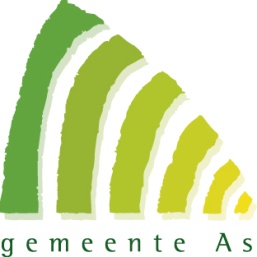 Tweede rit van de 33ste avondvierdaagse 		30 kmWOENSDAG 25 JULI 2018I & S van 13u00 tot 19u00Tent RA, Dorpsstraat LA, André Dumontlaan, Breeërweg, RA Kantonnale Baan, LA route 39,RD route 512, rotonde, RD Weg Naar Meeuwen, RD Weg Naar Zwartberg, LA route 04 Gestelstraat, RA Klein Gestel, RD Kruisstraat tot grote weg LA Hoogstraat, fietspad volgen tot voor de kerk RA Kerkstraat.Controle: Taverne-Eethuis-Traiteur Het Pleintje, Kerkstraat 4, MeeuwenKiestraat RA, LA, Boomgaardstraat, 1ste weg RA Arkstraat, Genitsstraat RO, einde Guytjensstraat RA, LA Anjerstraat, naar knooppunt 32 Akkerstraat LA, route 20, RA van 32 naar knooppunt 33, naar 70, naar 527, RA Ophovenstraat, RD Groenstraat, RA Hubertuslaan, LA route 70, naar 529, LA Heikantstraat, RA Zandstraat, RA Weg Naar As, LA Weg naar Niel, RA Kastersstraat, LA Karel Theunissenlaan, Oude Molenweg, RA Ziepstraat, RA Huvenersstraat, RD Dorpstraat Aankomst tent  WTC Sportief As wenst je veel fietsgenot en dankt je voor je aanwezigheid.Bij pech: Eygemans Ivo 0475/56 01 56